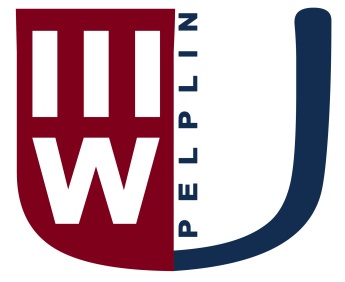 DEKLARACJA SŁUCHACZA UNIWERSYTET TRZECIEGO WIEKU W PELPLINIEROK AKADEMICKI 2015/2016Dane osoboweNazwisko i imię…………………………………………………………….Data urodzenia ………………………. Miejsce urodzenia ……………….PESEL …………………………………. …………………………………Adres zamieszkania ……………………………………………………….……………………………………………………………………………..Telefon: ……………………………………………………………………Adres e-mail: ……………………………………………………………..Zajęcia dodatkoweChciałbym/chciałabym uczestniczyć w gimnastyce	Tak / NieJestem zainteresowany(a) nauką języka obcego		Tak / NieJeśli TAK to proszę wybrać jeden językjęzyk niemieckijęzyk angielskiJestem zainteresowany(a) zajęciami w sekcjach: (proszę wybrać jedną lub dwie)informatycznejfotograficznejrękodziełainne (jakie?) ……………………………………………………..………………………………………………………………….Chciałbym/chciałabym uczestniczyć w Dyskusyjnym Klubie KsiążkiTak / NiePodanieProszę o przyjęcie mnie w poczet słuchaczy Uniwersytetu Trzeciego Wieku w Pelplinie.Zobowiązuje się do przestrzegania przepisów regulaminu studiów i płacenia składek członkowskich.Wyrażam zgodę na przechowywanie i przetwarzania moich danych osobowych na potrzeby realizacji celów statutowych UTW zgodnie z ustawą z dnia 29 sierpnia 1997 r. o ochronie danych osobowych (Dz. U. Nr 133 poz. 883).Pelplin, dnia ……………………………..……………………………………………………….     Podpis kandydataDecyzją dnia ………………………. przyjęto Panią / Pana ………………………………………………………………………………………… w poczet słuchaczy.…………………………………….…                                             DyrektorMiejskiej Biblioteki Publicznej im. Księdza Bernarda Sychty w Pelplinie